REQUERIMENTO Nº 28/2020 Parte superior do formulário“Solicitação de informações quanto Revitalização, plantio de árvores e a instalação de bancos na Praça Rossi Armênio, e a troca da academia ao ar livre, localizada no Bairro Jardim Europa, conforme especifica”.Senhor presidente,                      Senhora e senhores vereadores!                       CONSIDERANDO-SE que, em visita a Praça Rossi Armênio, localizada no bairro Jardim Europa, pude constatar a falta de conservação e de  arborização, e em conversa com os moradores, foi  reivindicado a revitalização e o plantio de árvores e instalação de bancos, a troca dos aparelhos da academia ao ar livre instalada no local, que estão enferrujadas e com alguns aparelhos soltos colocando em risco os munícipes que os utilizam;CONSIDERANDO-SE que, o Senhor Prefeito Municipal possa olhar com carinho para a reivindicação do povo do Jardim Europa, e coloque no cronograma de obras a revitalização da Praça Rossi Armênio, bem como a substituição dos aparelhos da academia ao ar livre.                      CONSIDERANDO-SE que a Constituição Federal, no seu inciso XXXIII, do artigo 5º dispõe que “todos têm o direito a receber dos órgãos públicos informações de seu interesse particular, ou de interesse coletivo ou geral, que serão prestadas no prazo da lei, sob pena de responsabilidade, ressalvadas aquelas cujo sigilo seja imprescindível à segurança da sociedade e do Estado”, e sob o tema, que o Supremo Tribunal Federal, no RE 865401, em decisão de repercussão geral, decidiu que: “o fato é que o controle da Administração Pública pelo parlamentar e pelo legislativo... ou tornar mais eficiente os controles não podem ser tolhidos, muito menos com a imposição de restrições a direitos fundamentais não autorizadas pela Constituição Federal”,REQUEIRO à Mesa, na forma regimental, depois de ouvido o Plenário, oficiar ao senhor prefeito municipal, solicitando-lhe, pelos setores competentes, que envie a esta Casa as seguintes informações:Quais as providencias cabíveis que a Administração Municipal esta tomando quanto a substituição dos aparelhos da academia ao ar livre localizada na Praça Rossi Armênio, no Jardim Europa?Existem por parte da secretaria responsável, projetos para Revitalizar a Praça Rossi Armênio?Se a resposta for afirmativa, existe uma data para o início das obras?Caso negativa a resposta, informar o motivo.Outros informes que julgar necessários.            Plenário “Dr. Tancredo Neves”, 30 de janeiro de 2020.                                          Paulo Cesar Monaro                                Paulo Monaro – Vereador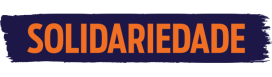 Fotos do local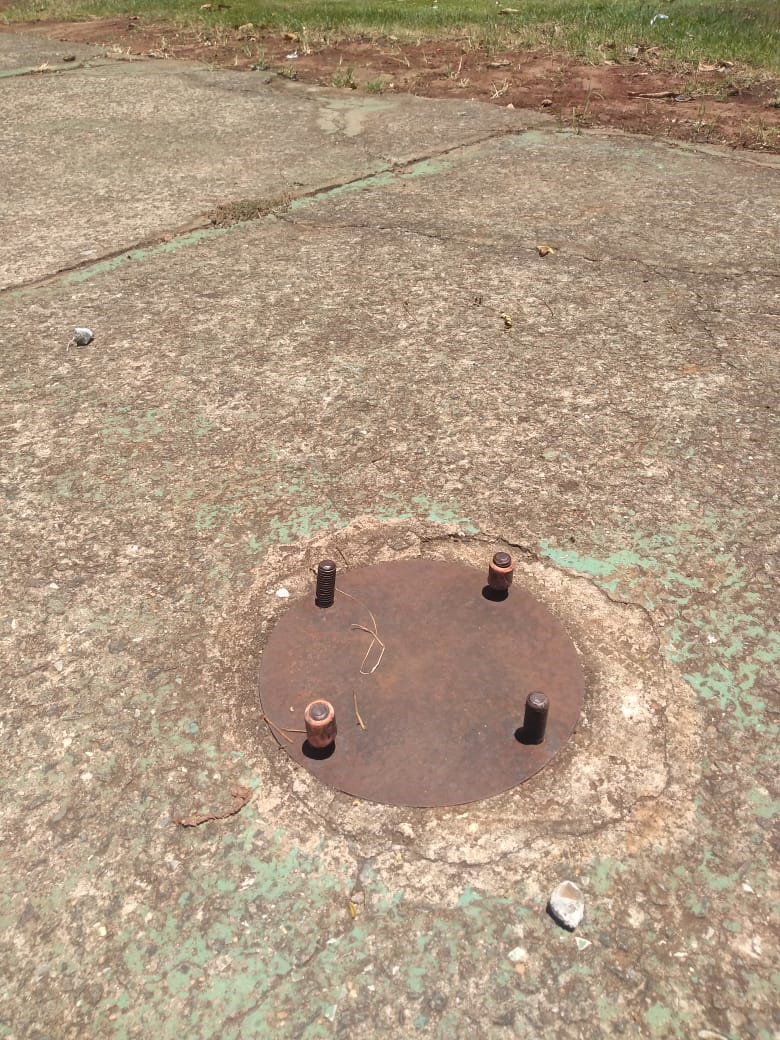 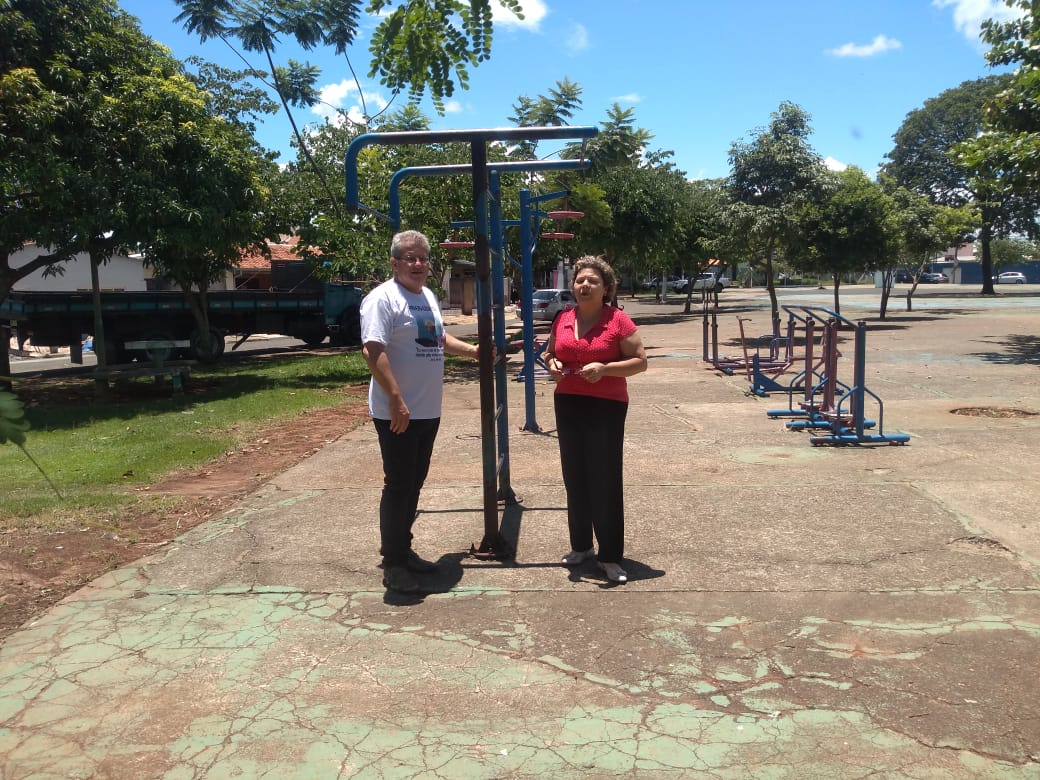 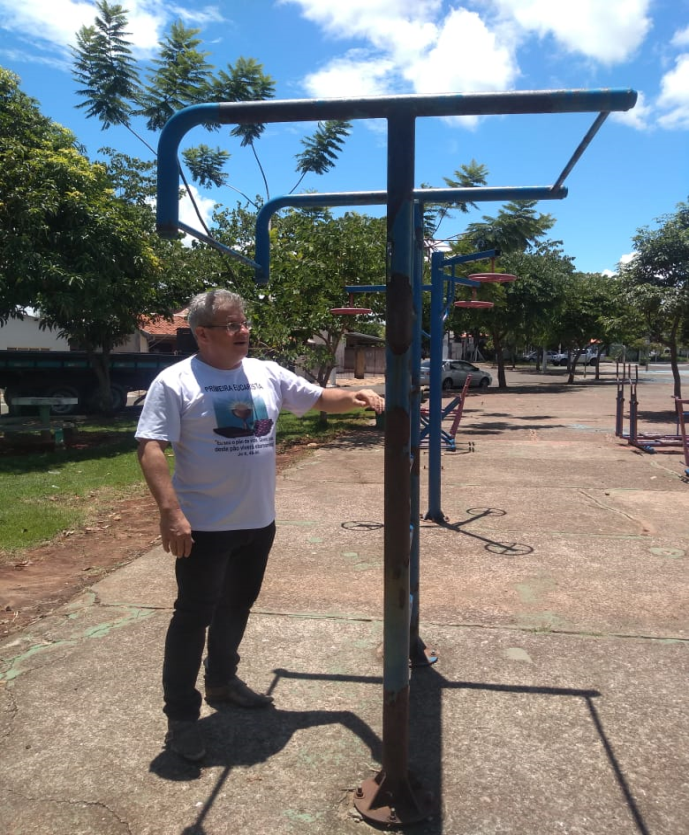 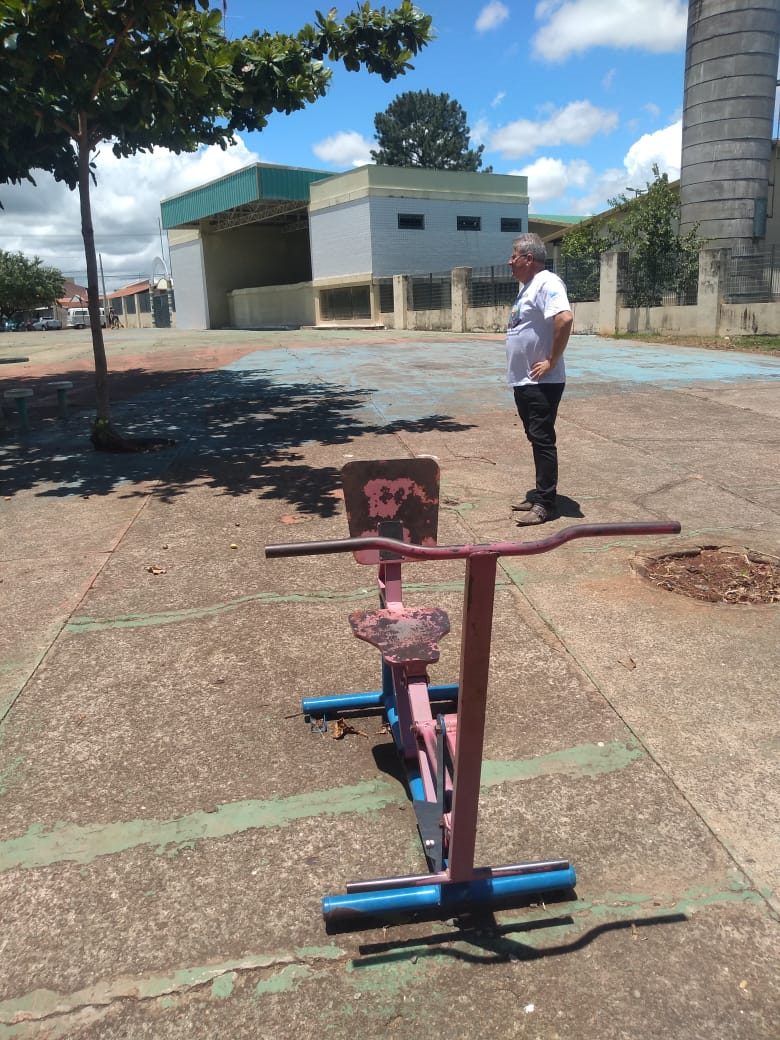 